ПРОГРАММА детской краткосрочной образовательной практики  по формированию первичных представлений о профессиональном мире взрослых  «Веб - дизайнер интерфейсов» (4 встречи)Возраст  6-7 лет                                                     Разработала: Заместитель заведующего по ВМР   Савранчук Анна Викторовна                                                     МАДОУ «Центр развития ребенка - детский сад № 2» г. ПермиТематический план                                                                          Тема встречи № 1: Знакомство с профессией «Веб- дизайнер интерфейсов»         Цель: Формирование представлений о трудовом процессе человека профессии Веб- дизайнера интерфейсов.        Задачи: Дидактическая: расширять представление детей о профессии «Веб-дизайнер интерфейсов», его трудовом процессе.  Показать значимость и важность данной профессии. Расширять понятийную сторону речи, включать  в активный словарь слова: «сайт», «интерфейс»,  «приложение», «QR-код», «сканер», «веб-дизайнер интерфейсов».Развивающая:  развивать у  детей навыки речевого общения: поддерживать беседу на заданную тему,  слушать собеседника, умения задавать вопросы. Воспитательная:  воспитывать положительное отношение к труду взрослых и заинтересованность  в результатах труда.                                                                                     Тема встречи № 2: Считывание QR- кодов.         Цель: Формирование умения расшифровки QR-кодов.         Задачи: Дидактическая: познакомить детей  с штрих- кодами и QR-кодами как носителями  информации. Научить процессу распознавания, сканирования и      расшифровке информации.Развивающая:  развивать умение  различать их в  повседневной жизни. Продолжать развивать  умение использования компьютерного планшета для     расшифровки QR- кода и применение для этого компьютерную программуВоспитательная:  воспитывать интерес к программированию и использованию QR- кодов.                                                                                    Тема встречи № 3: Создание QR- кода.      Цель: Формирование умения расшифровки QR-кодов.      Задачи: Дидактическая: познакомить детей с компьютерной программой «QR-Code Studio 1.0», принципами ее работы при создании собственного  QR-кода с помощьюалгоритмаРазвивающая:  продолжать  развивать умение пользоваться ноутбуком при работе  по созданию собственного QR- кода заданной информации.Воспитательная:  воспитывать самостоятельность при кодировке информации QR-кодом, используя алгоритм.                                                                                            Тема встречи № 4: Загадочное послание.        Цель: Формирование умения использования компьютерных программ при создании и раскодировании QR- кодов.        Задачи: Дидактическая: продолжать учить детей распознаванию и зашифровке информации по QR- кодам с помощью компьютерного оборудования и определенныхпрограмм. Развивающая:  развивать умение вступать в игровое взаимодействие со сверстниками, умение договариваться, помогать друг другу.Воспитательная: воспитывать дружеские взаимоотношения между детьми; побуждать детей к взаимопомощи при поиске ответов на загадки.                                                                                                                                                                                                Приложение 1   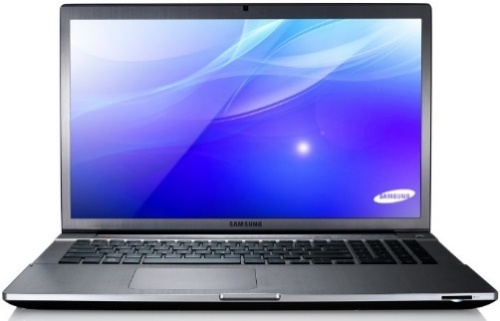 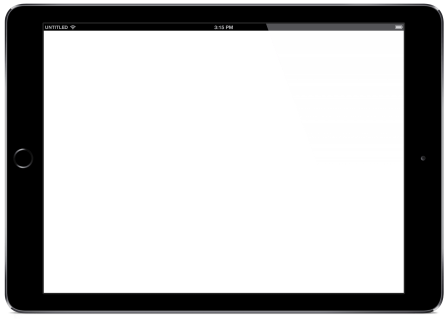 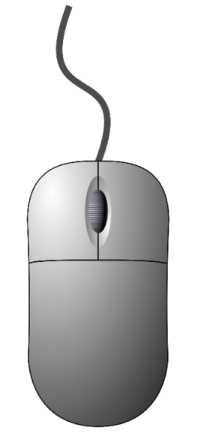 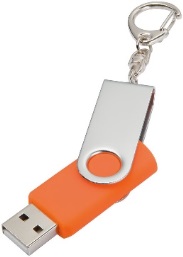 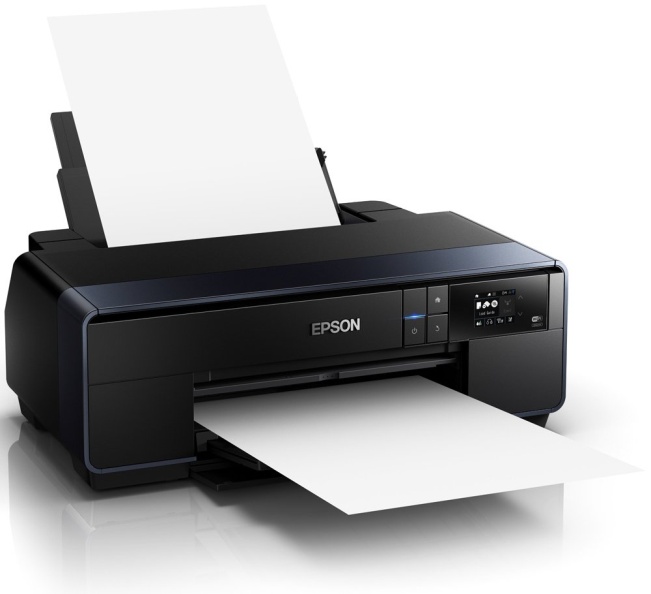 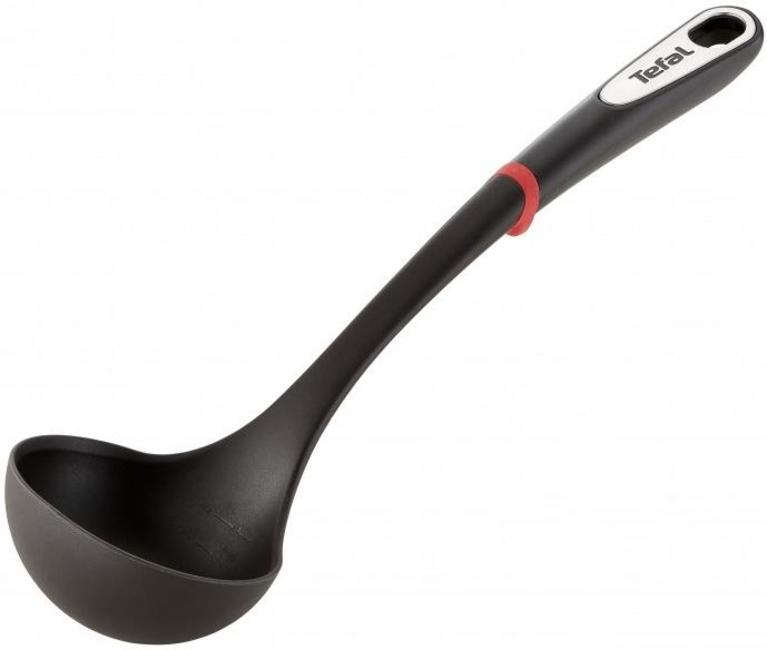 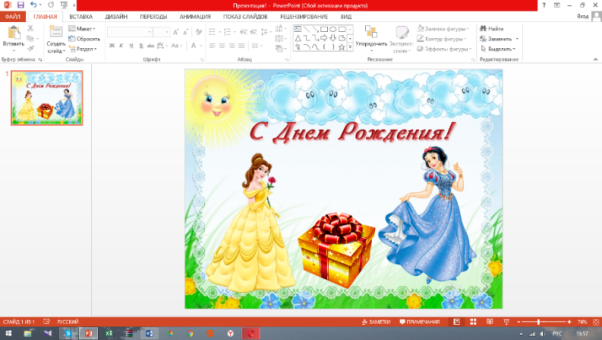 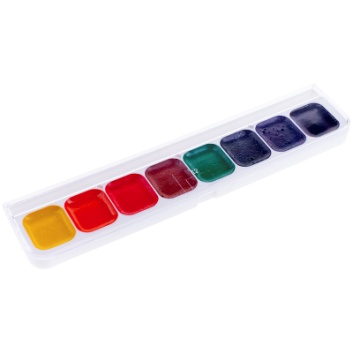 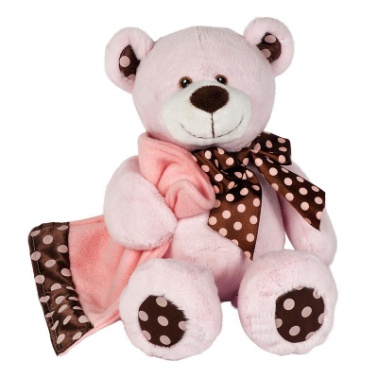 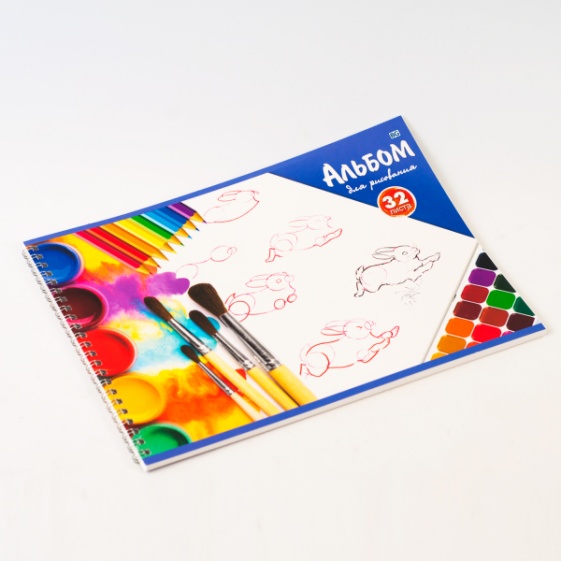 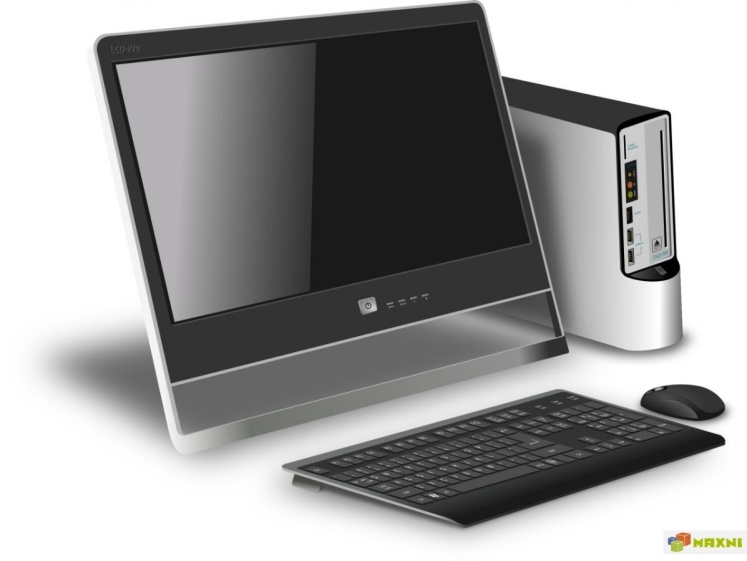 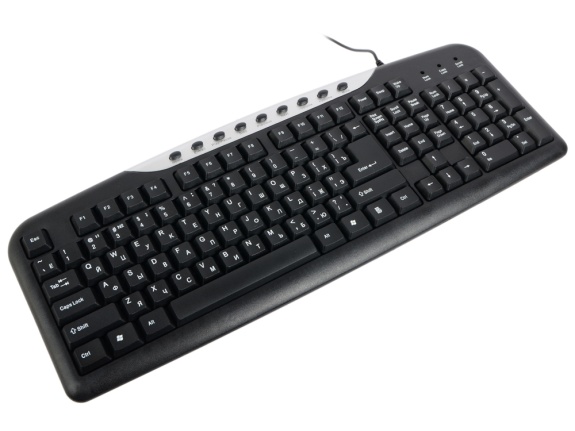                                                   Схема трудового процесса «Веб- дизайнера интерфейсов»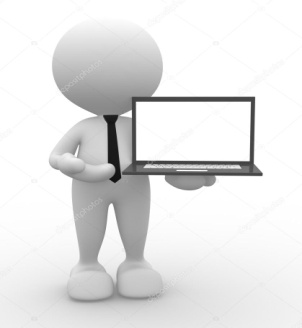 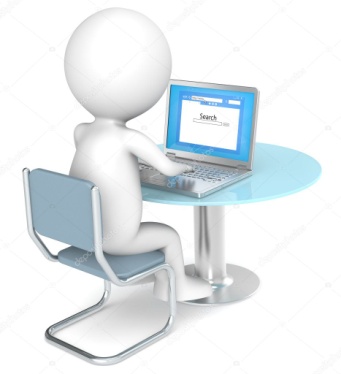 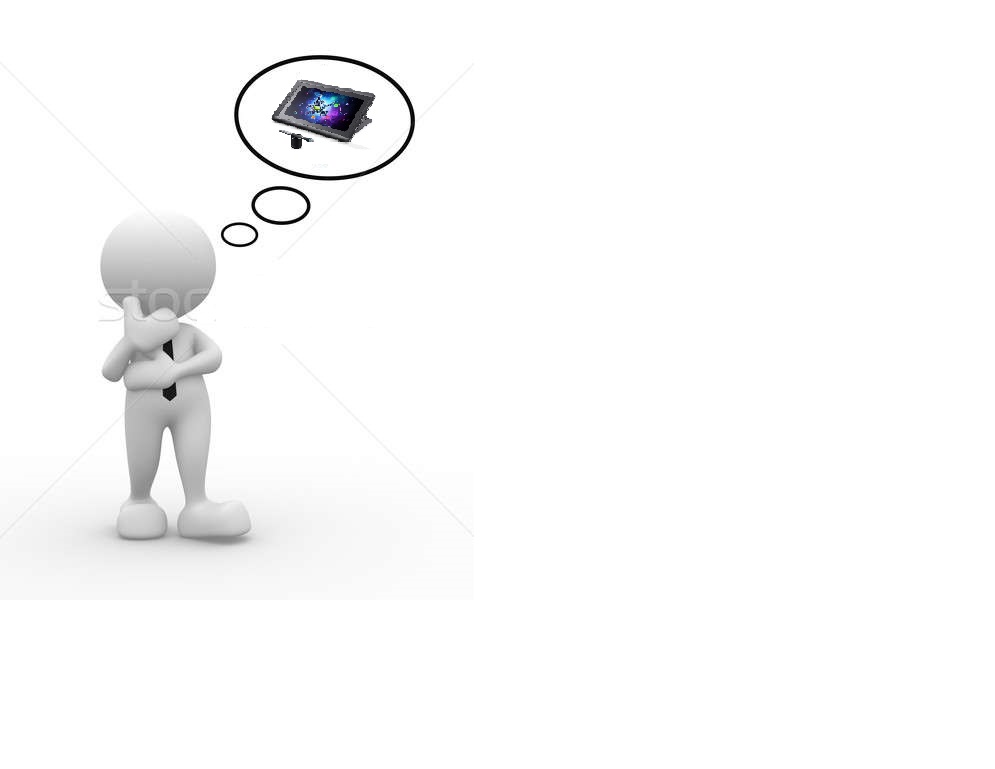 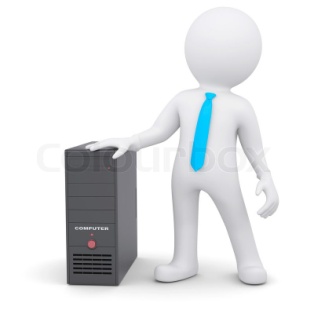 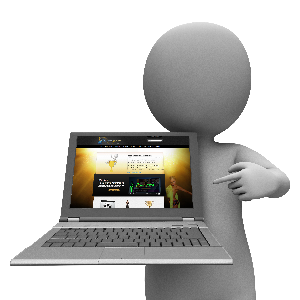 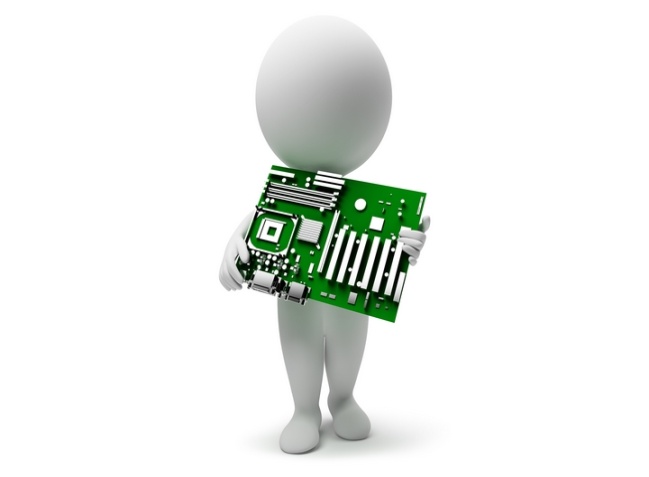 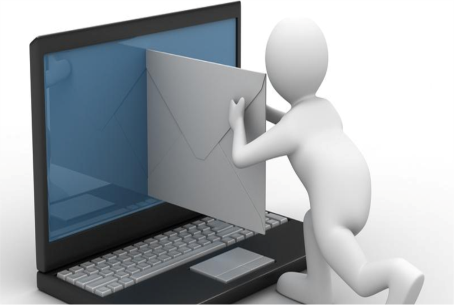 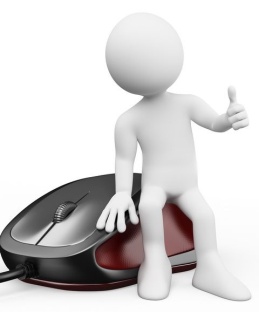 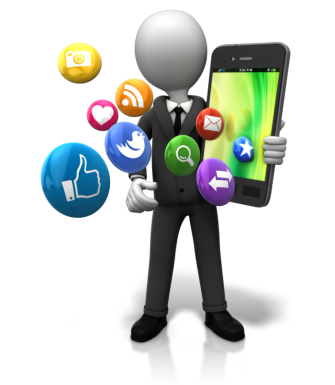 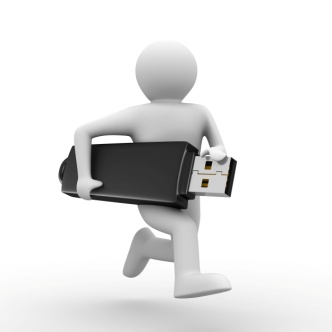              1                           2                       3                                 4                                      5        Задумка                          Предмет труда                   Орудия труда                               Трудовые действия                                   Результат труда                                                                                                                                                                                          Приложение  2                                                               Использование QR- кодов в повседневной жизни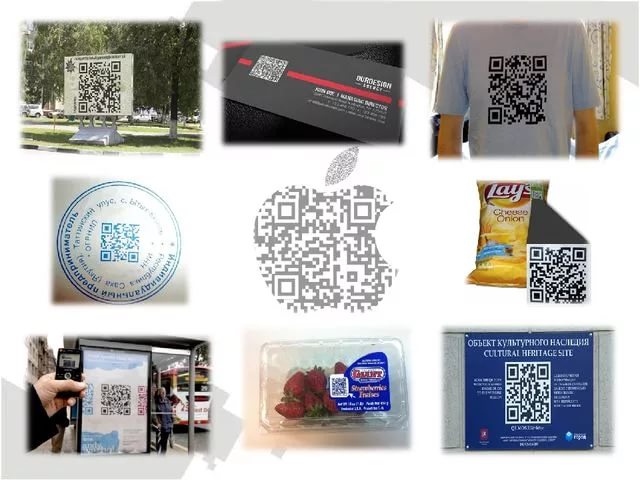 Компьютерные устройства для раскодирования и кодирования информации в QR-кодах.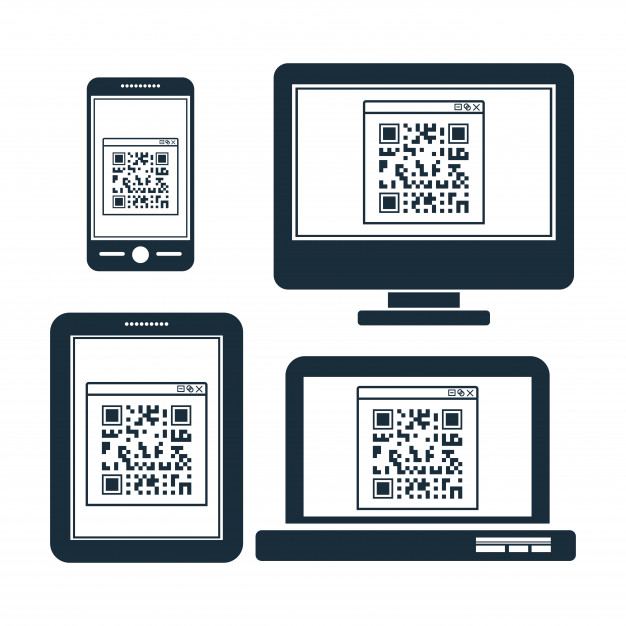 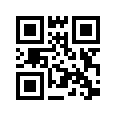 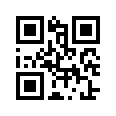 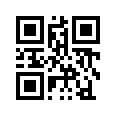 Ответ:           дом                                                                          Схема сканирования QR-кода телефоном.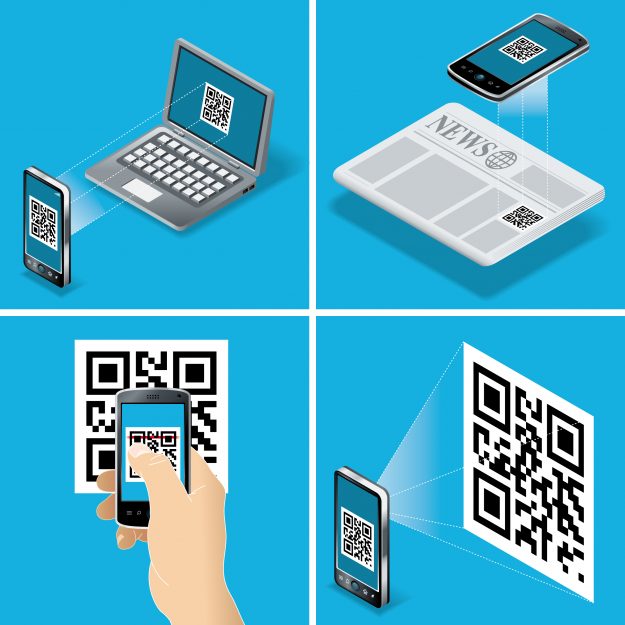 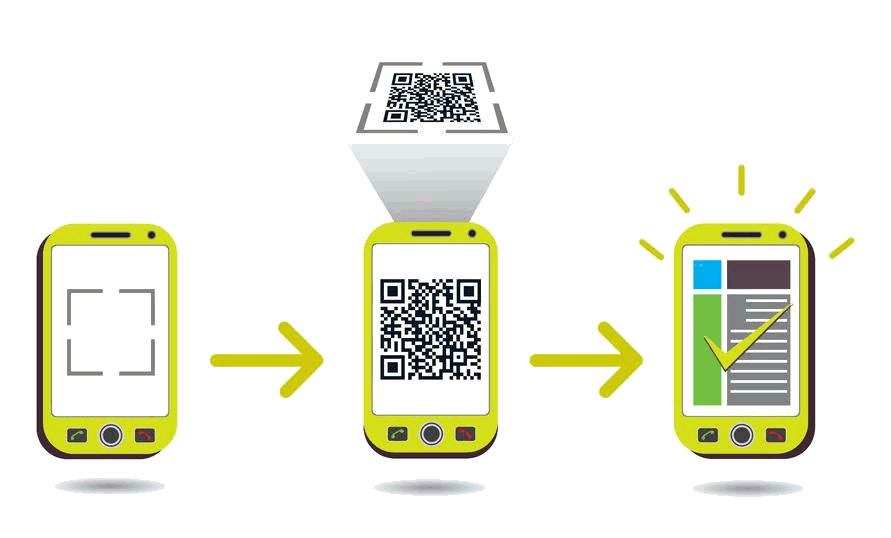                                                                           Поэтапная схема сканирования QR-кода телефоном.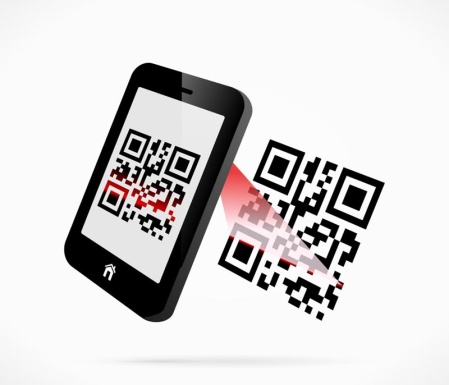 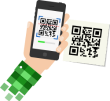 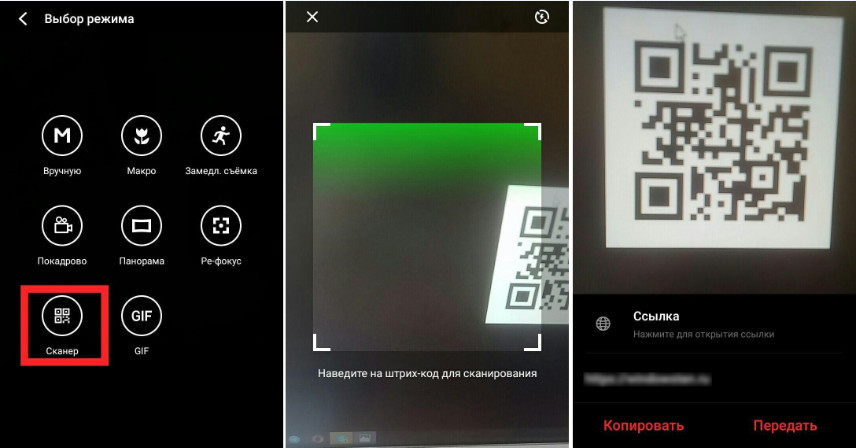 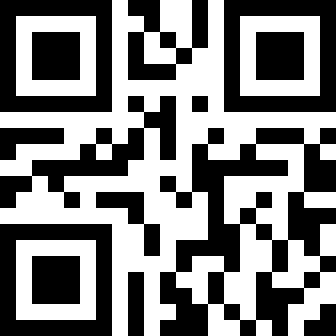 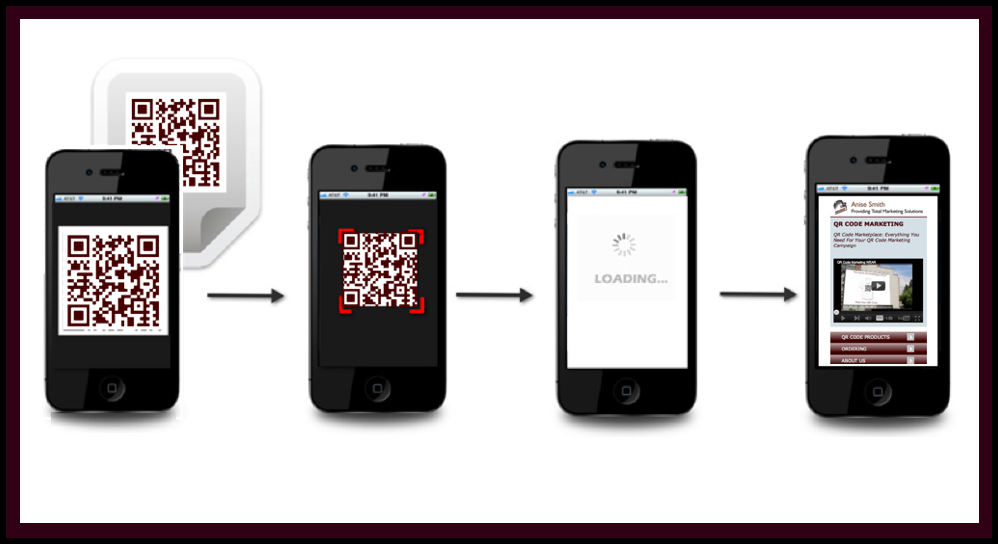                                                               Поэтапная схема сканирования  QR –кода планшетом.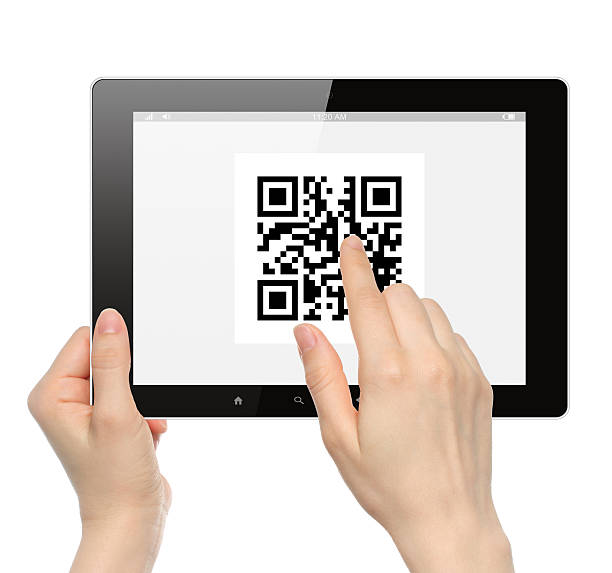 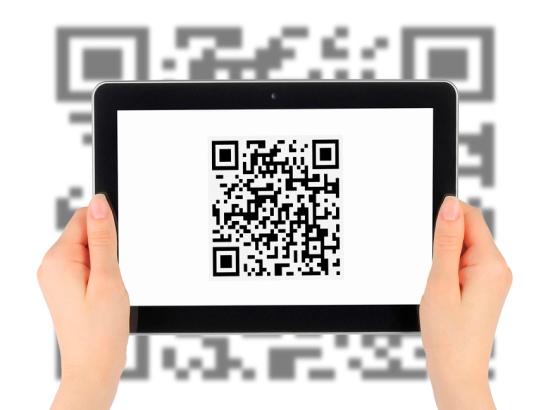 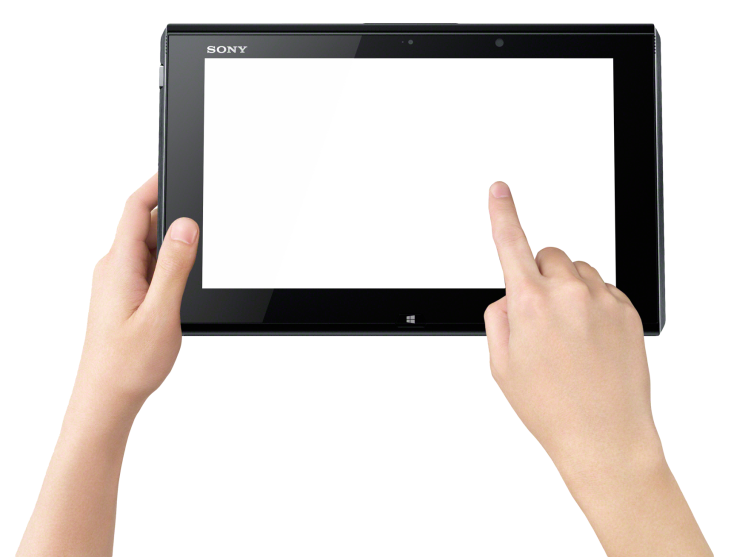 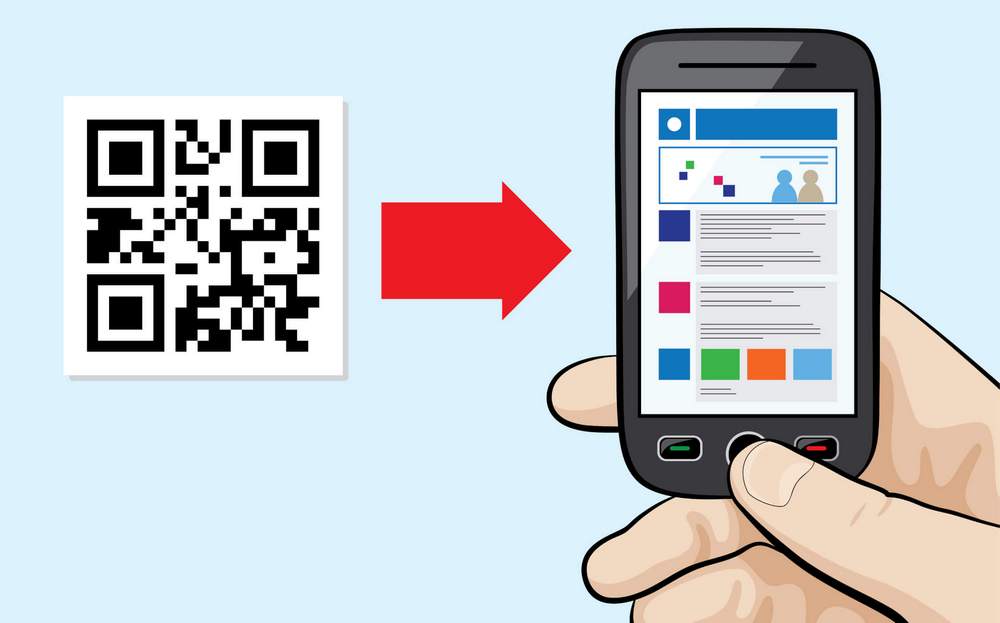 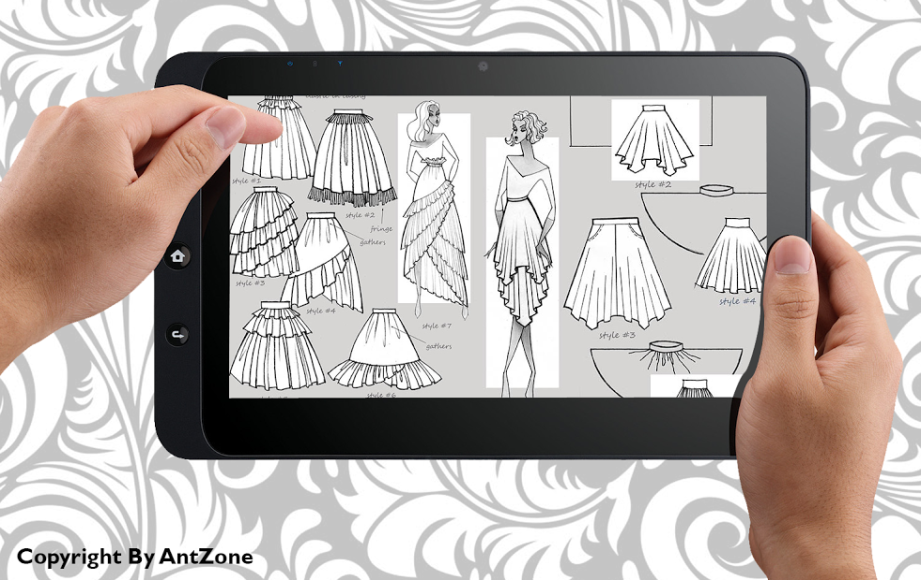                                                                                                                                                                         Приложение 3Поэтапная схема создания  QR-кода на ноутбуке.                                                                                                                                Приложение 4.                                            Примерные задания для игры.                                                             Первое задание.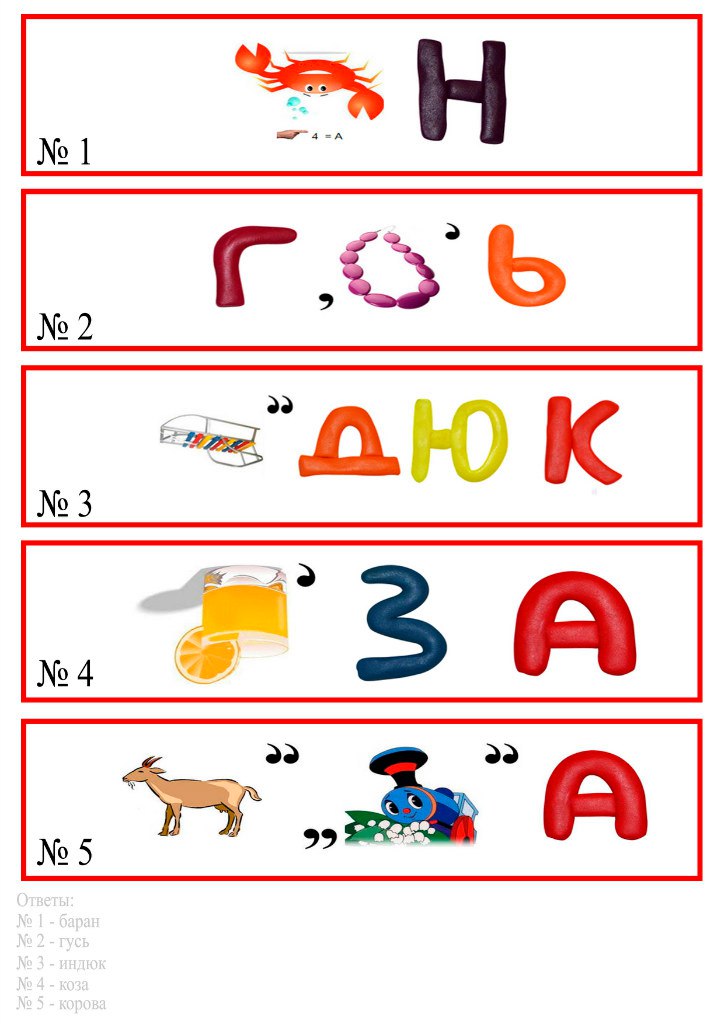 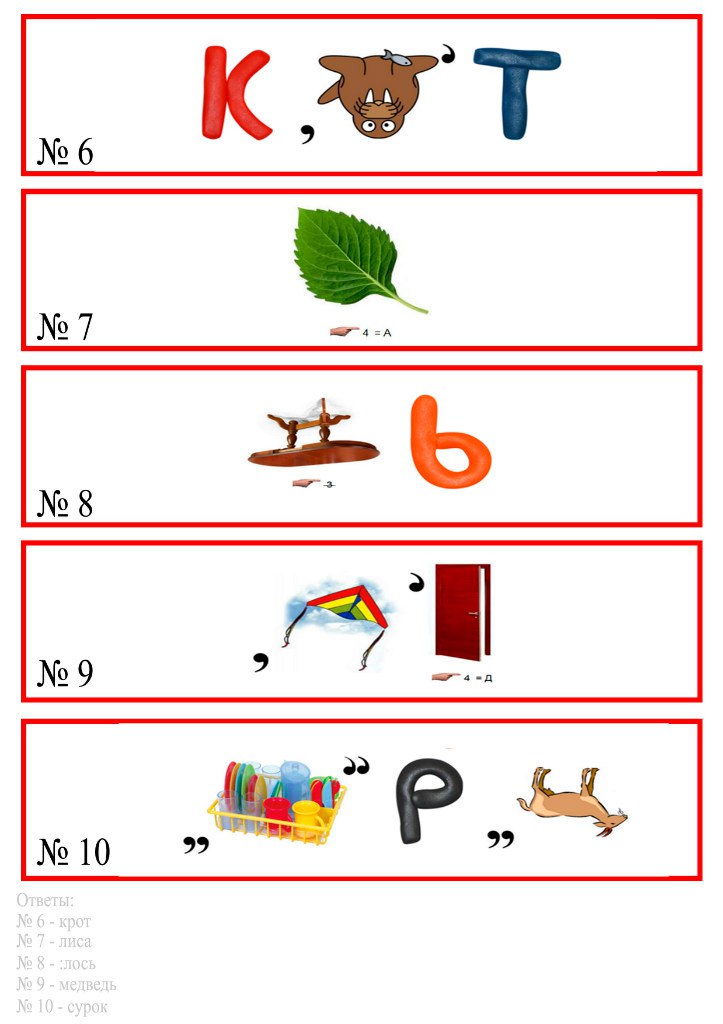 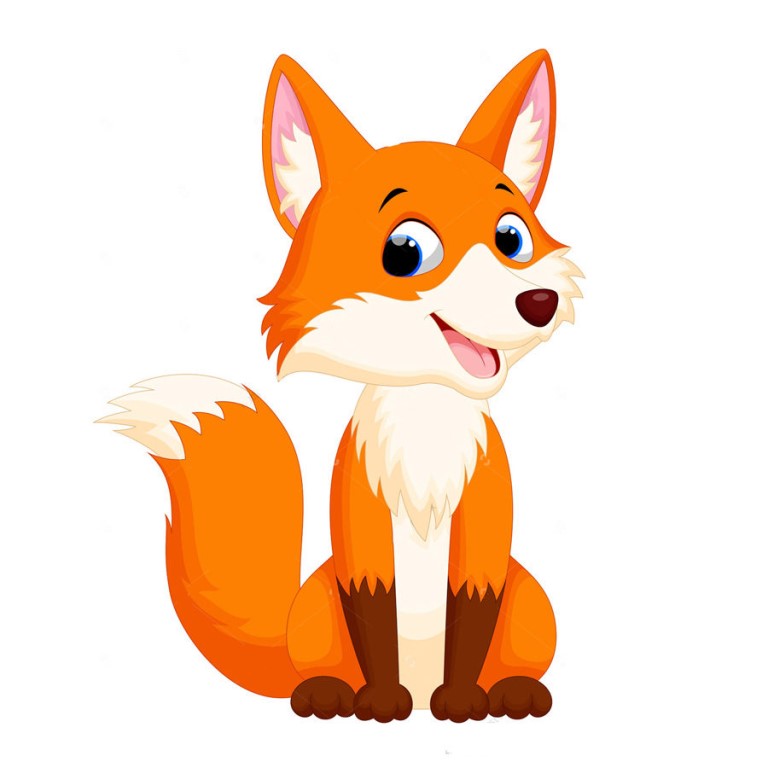 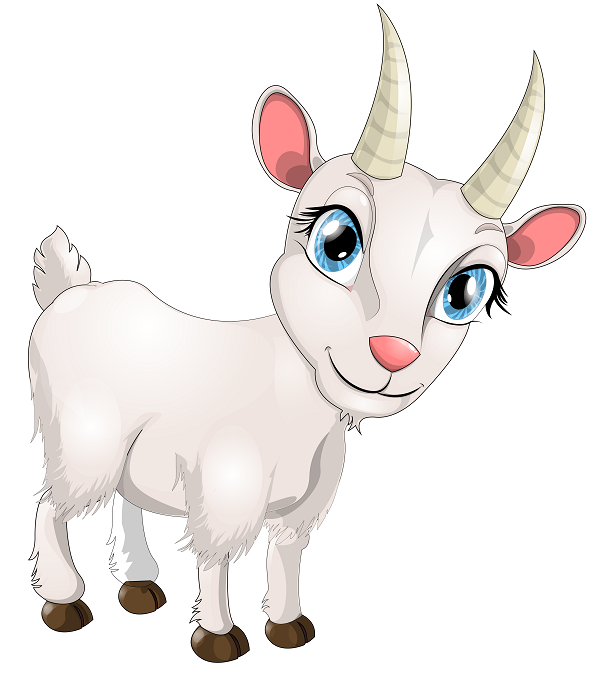 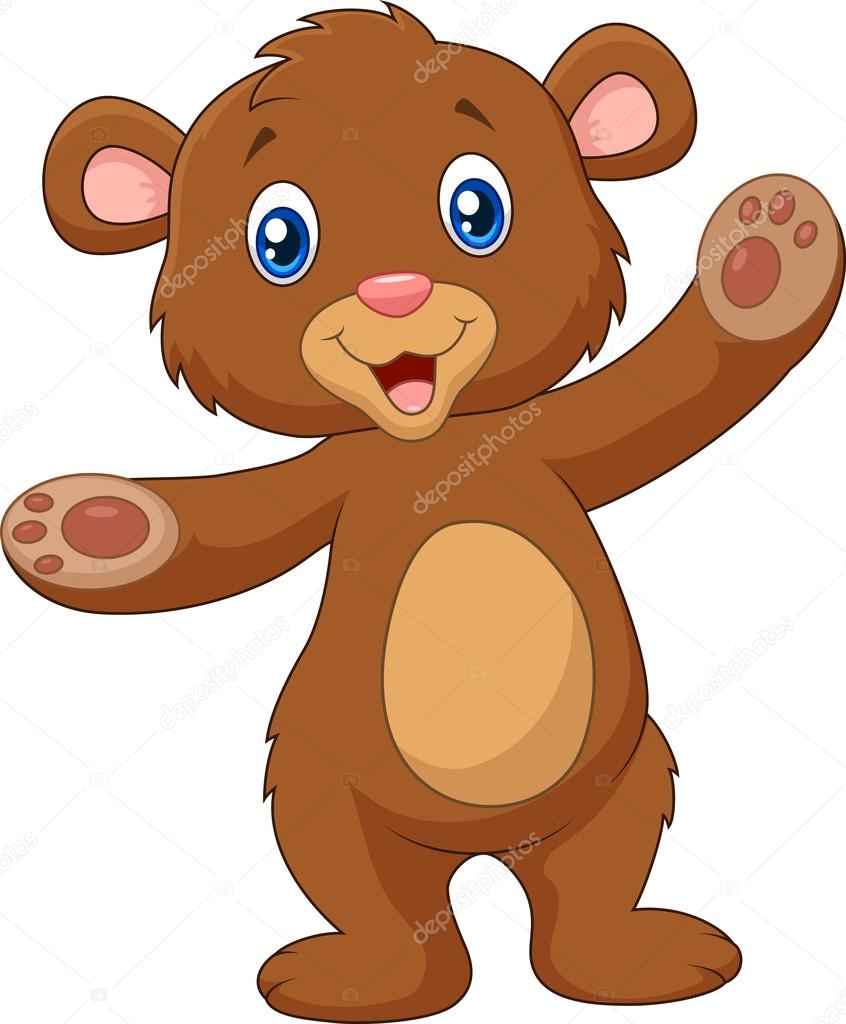 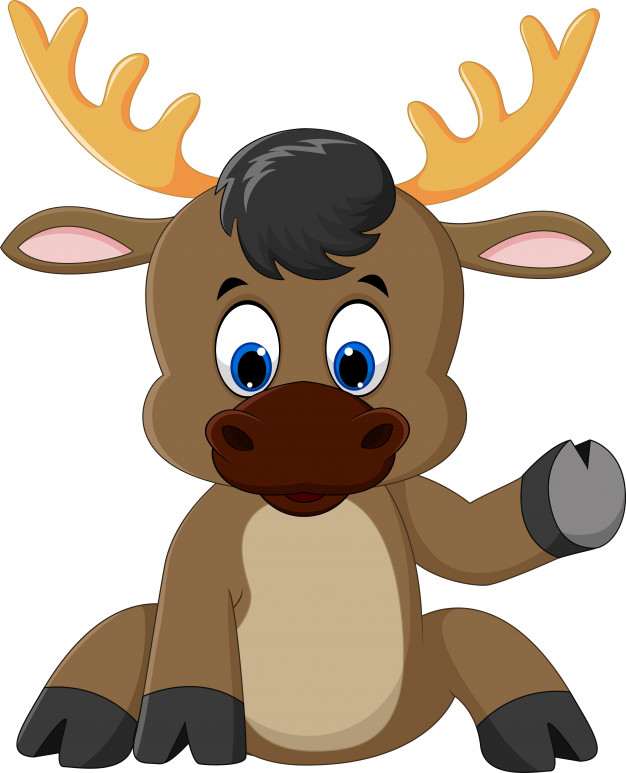 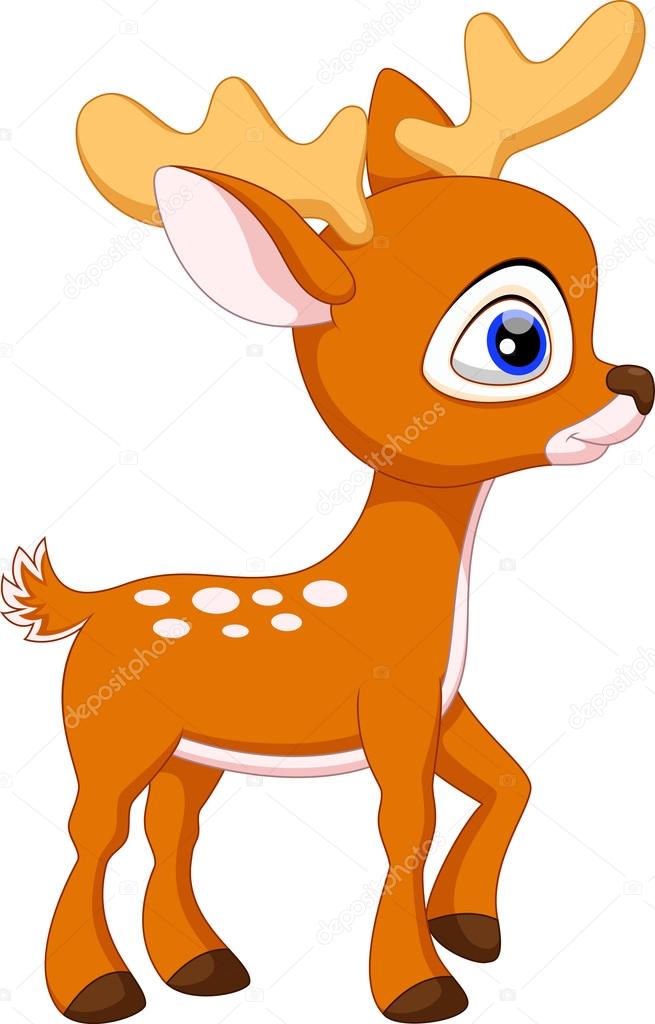                                                     Второе задание.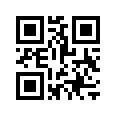 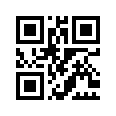 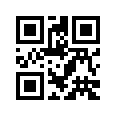 Ответы:                   5                 88                9                                                           Третье задание.Дидактическая игра «Найди пропущенную букву»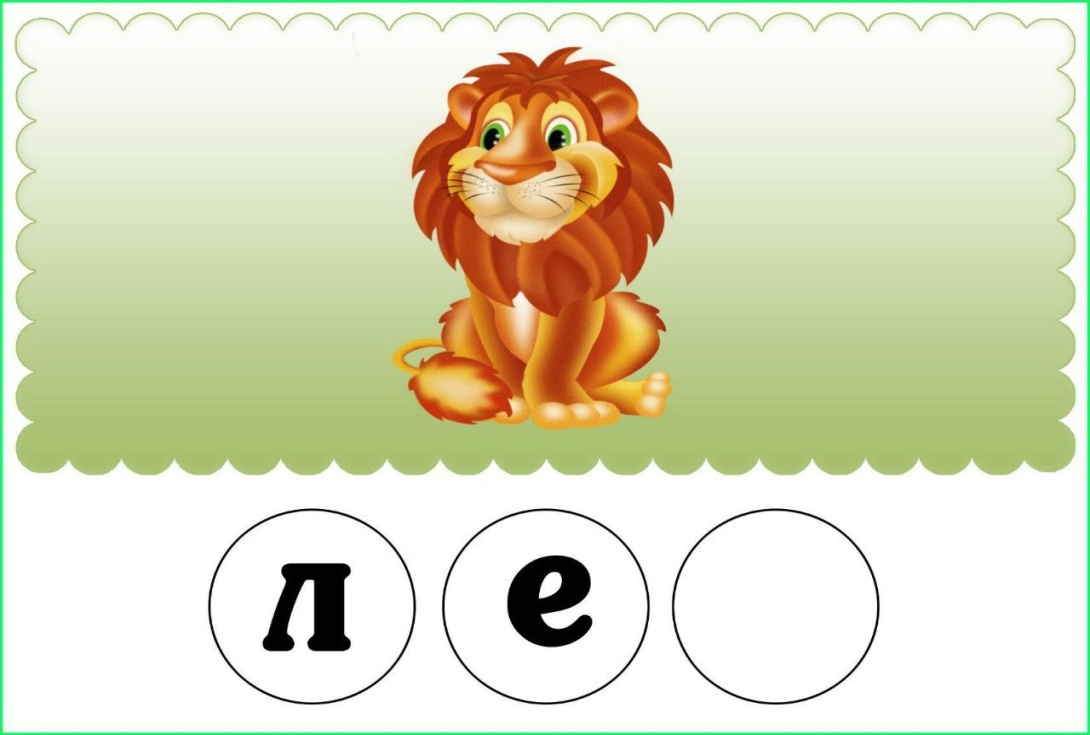                          В                         Ф                          С  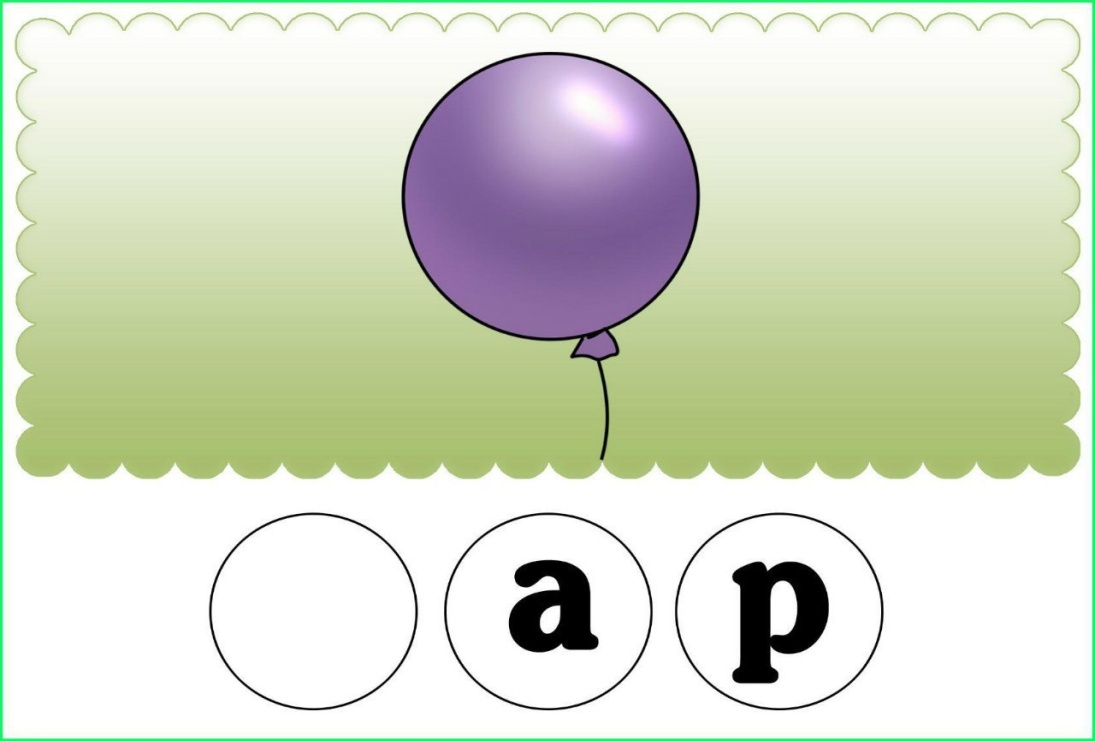                          Ш                           К 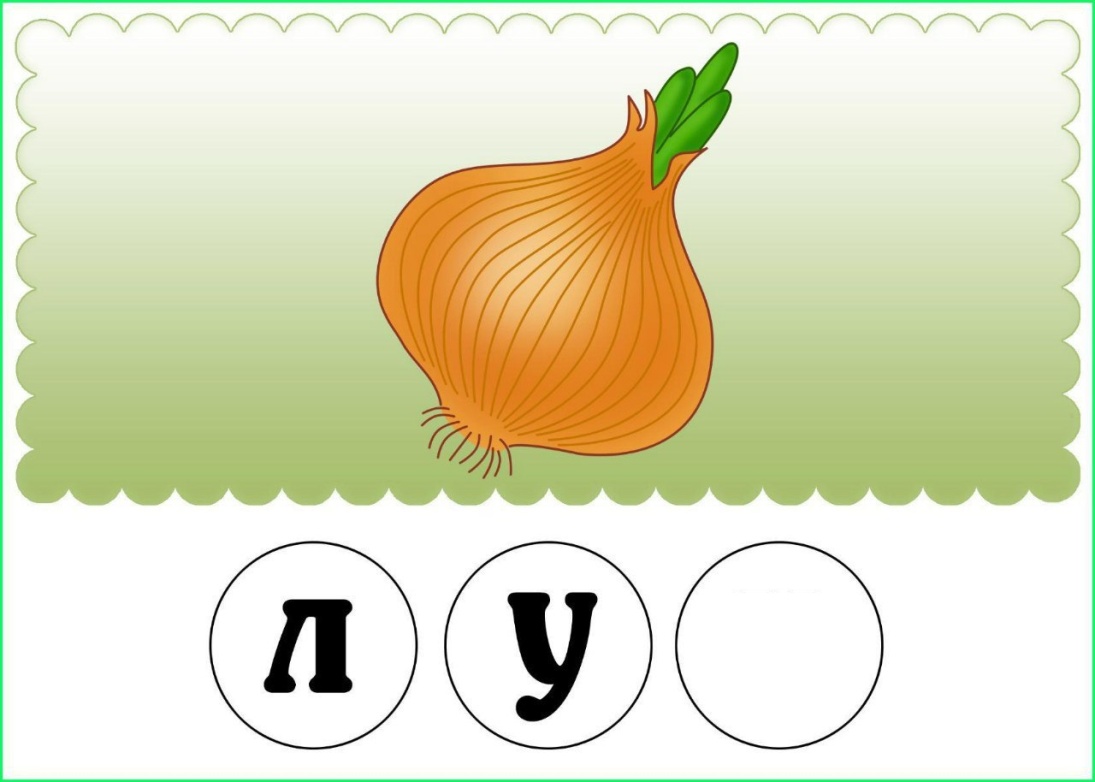                           Г 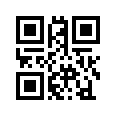                                                                                                                                                                                                                         QR-КОД (правильный ответ)Четвертое задание. Загадка                                                                    Он стоит в углу у стенки.
      Ох, огромный он на вид,
      Но он вовсе не наказан.
      Там конструктор мы храним.                                                     (шкаф)Аннотация для родителей:Дети расширят представления о  профессии «Веб- дизайнер интерфейсов» как современной разновидности базовой профессии «Программист», его трудовом процессе.  Познакомятся с штрих- кодами и QR-кодами, научатся их различать в повседневной жизни, а так же научатся процессу сканирования, распознавания, расшифровке информации и ее кодировке с помощью QR- кодов.Цель практики:Обобщение представления о современной профессии «Веб- дизайнер интерфейсов»  через практическую деятельность,  создавая элемент  интерфейса  в виде QR- кода с помощью компьютерных программ «QR-Code Studio 1.0».Количество часов:4 встречиМаксимальное количество участников:6- 8 человекПеречень материалов и оборудования для проведения:Набор карточек: - орудия труда  профессии веб-дизайнер интерфейсов;      - с изображением компьютерной  мышки, ноутбука, карандаша, фотографии, флеш-карты, красок,  альбома,  компьютера, принтера, мягкой игрушки.Схемы -карточки трудового процесса: цель (задумка), предмет труда, орудия труда (инструменты, трудовое оборудование), трудовые действия, результат.(приложение 1)Мультфильм «Штрих- код» из сериала «Фиксики»https://www.youtube.com/watch?v=M79-vcAsQ6c.Фрагмент мультфильма « О чем расскажет штрих-код»https://youtu.be/DmbdfC_FU6oКомпьютерный планшет с программой для  считывания и расшифровки QR- кодов по количеству детей, Ноутбуки с программой «QR-Code Studio 1.0»для составления QR-кодов по количеству детей или программой онлайн «QR Соder.ru» http://qrcoder.ruПредметы с штрих- кодами и QR-кодами (книги, буклеты, игрушки, квитанции и другие).Красочные конверты с заданиями от гостя.конверт первый: QR- коды в бумажном варианте для сканирования на каждого ребенка (на каждом зашифрована одна буква- при складывании получается простое слово «дом»).конверт второй: короткое стихотворение, в котором встречается часто одна буква, карточки «картинки – задачи»)конверт третий: текст загадочного послания, текст загадки, картинки- отгадки,  ребусы, QR- коды с зашифрованными разными буквами.Три коробочки с наклеенными на них  QR- кодами с зашифрованными цифрами.Мешочек с призами- вознаграждением.Алгоритм поэтапного раскодирования QR-кода. (приложение 2)Алгоритм создания QR- кода. (приложение 3)Принтер для печати QR-кодов.Доступ в интернет.Предполагаемые результатыУмение самостоятельно  раскодирования и кодирования информации в IQ- кодам с использованием компьютерных программ, как элемента интерфейса в приложении.Список литературы, использованной при подготовке краткосрочной образовательной практики1. Использование QR-кодов во внеурочной деятельности»: Методическое пособие. Автор-составитель: В. М.  Воробьева, – М.: ГБОУ «ТемоЦентр», 2013. – 98 с. с ил. 2. А. Баданов «QR coder»  Интерактивности –WEB сервисы для образования, https://sites.google.com/site/badanovweb2/home/qr-coder3. Использование QR-кодов в образовательном процессе https://nsportal.ru/detskiy-sad/raznoe/2017/02/12/master-klass-ispolzovanie-qr-kodov-v-obrazovatelnom-protsesseЭтапСодержаниеПредполагаемый результатВводныйОсновнойЗаключительный Скажите, кем работают ваши мамы и папы.(ответы детей) К нам сегодня пришел «Интересный гость» с необычной профессией, он работает веб- дизайнером интерфейсов.  Зовут его  И.И.(при отсутствии может быть человек, который сопровождает сайт детского сада). Краткий рассказ специалиста и показом практической деятельности   (загрузки QR-кода и фотографии на сайт)Скажите  вы знаете,  что такое сайт? Зачем нужен сайт детского сада? Как вы думайте,  что нужно делать, что бы сайт был интересным и полезным? Краткий рассказ о страницах сайта: размещена информация- как позвонить в детский сад, узнать расписание занятий, какие праздники прошли и т.д.Сейчас я покажу,  как разместить фотографию о празднике на сайте детского сада. Родители смогут зайти на сайт и увидеть эту фотографию.Еще я размещу на сайте квадратик, это QR- код. Родители смогут по ссылке перейти на видео о нашем детском саду.Д/ игра « Что мне нужно для работы?» Выберите картинки- орудия  труда  какие я использую для работы?Прощаясь, гость оставляет 3 конверта с заданиями на следующие встречи и незаметно передает педагогу.Вспомните,  как называется профессия  нашего гостя? (ответы детей)Раскладывая 5 карточек трудового процесса, педагог обобщает представления детей о новой профессии.Цель (карточка)- какая цель  была у нашего гостя (оформить страничку сайта красиво, разместить  фотографию).Предмет труда(карточка) - Как вы считаете что является предметом труда? (сайт , программа)Орудия труда (карточка)- какие орудия труда использует он для работы?( ответы детей)Трудовые действия (карточка)- расскажите, какие действия он делал? ( ответы детей)Результат (карточка) – что получилось в результате? Как вы считаете, профессия веб- дизайнер интерфейсов нужная? Интересная? Полезная?Умение детей различать инструменты профессиональной деятельности «Веб- дизайнера интерфейсов», понимать  особенность его трудовых навыков и умений.ЭтапСодержаниеПредполагаемый результатВводныйОсновнойЗаключительный       На предыдущей встрече вы познакомились с новой профессией веб-дизайнер интерфейсов. Вспомните, что наш гость разместил на сайте ( фотографию и квадратик QR-код). Посмотрите  и найдите QR- коды на столе.( дети рассматривают  предметы с штрих- кодами и QR- кодами) Среди них лежит конверт с первым заданием. А кто знает, что такое штрих код? А что такое QR- код? (педагог включает видеофрагмент мультфильма «Штрих-код»).Педагог открывает конверт, достает QR- коды и просит составить из него слово.Что нужно для того что бы раскодировать QR-коды? (ответы детей). Какими компьютерными устройствами можно это сделать?Сейчас мы попробуем  раскодировать этот QR-код. (показывает алгоритм раскодирования и объясняет поэтапно).Педагог предлагает детям сканировать и расшифровать QR- код самостоятельно, оказывает посильную помощь при затруднении. Каждый ребенок при расшифровке QR-кода получит одну букву из слова. Затем педагог предлагает из полученных букв составить слово.Понравилось вам расшифровывать QR- коды.  Какое слово мы вместе получили.  Сейчас вы умеете сканировать и расшифровывать QR- коды, расскажите родителям о них. Оказывается QR- коды можно увидеть вокруг нас, только надо быть очень внимательным. Поэтому вам задание  на следующей встрече рассказать, где вы видели QR- коды.Дети научаться самостоятельнораспознавать, сканировать  и расшифровывать QR- коды с помощью компьютерного планшета и необходимой для этого программыЭтапСодержаниеПредполагаемый результатВводныйОсновнойЗаключительный Расскажите, где вы видели QR- коды? (ответы детей). У нас снова секретный конверт, посмотрим что там. Достает карточку со стихотворением и читает.Скажите какая буква встречается в стихотворении чаще всего? Ответ  мы закодируем.Сегодня мы научимся их кодировать и  создаватьQR -коды, используя ноутбук.На одном ноутбуке педагог показывает и рассказывает поэтапную работу по созданию QR- кода, показывает алгоритм. Затем распечатывает его на принтере.Предлагает детям повторить это задание за ноутбуками. (дети создают QR-код, педагог оказывает помощь при затруднении)Затем педагог  поочередно достает карточки –задачи и предлагает ответ- цифру закодировать, создать QR –код.( дети кодируют ответы на задачи, т.е. цифры)Мы все задания выполнили? ( ответы детей) Сейчас мы ответы поместим в конверт и отправил нашему гостю.Умение находить на ноутбуке программу «QR-Code Studio 1.0», открывать ее для работы и умение ей пользоваться.ЭтапСодержаниеПредполагаемый результатВводныйОсновнойЗаключительный              Детей разделяют на 2-3 команды путем жеребьевки с помощью карточек разного цвета.                       Посмотрите у нас снова конверт с заданием. Сегодня очень трудное задание и выполнить его мы сможем, если будет работать в команде,  и только тогда сможем  разгадать все загадки и ребусы. ( педагог зачитывает задание, выполняя поочередно задания, дети находят вознаграждение)Проводится в виде игры, выполняя задание за заданием, команды приходят к кладу.Первое задание «Ребус» - отгадай ребус и сосчитай сколько шагов до правильного ответа (ответы в виде картинок расположены на ковровом покрытии,  на разном расстоянии от начальной точки).  Ответ зашифрован в виде QR-кода, наклеен на одну из коробочек.Второе задание «Три коробочки в наклеенными «цифрами» в QR- кодах.»- найди нужную коробочку.  Дети должны расшифровать  нужную цифру, сканируя QR- код, используя планшет. Тем самым найдя нужную коробочку.Третье задание « Какая буква?» в каждой коробке лежит задание в виде карточки на которой написано простое слово без одной буквы и набор букв. Д/ игра «Найди пропущенную букву?». Дети должны найти нужную букву, закодировать ее в QR- код. Распечатать на принтере.Четверное задание «Загадка» - отгадай загадку, первая буква отгадки нам же известна. Остальные буквы зашифрованы в QR-кодах. Затем педагог зачитывает загадку. Отгадка указывает место нахождения клада. Дети находят мешочек с призом.-Вы- молодцы. Сегодня вы выполнили все задания и поэтому нашли клад. Каждая команда работала дружно, помогали друг другу. Но чуть быстрее была вторая команда. Ребус отгадали. Вам понравилось играть??? Награждение победителей и вручение вознаграждения и поощрительных призов.Умение пользоваться разнообразным компьютерным оборудованием при создании  QR-кодов и их раскодировании.1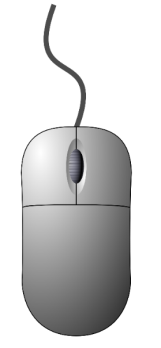 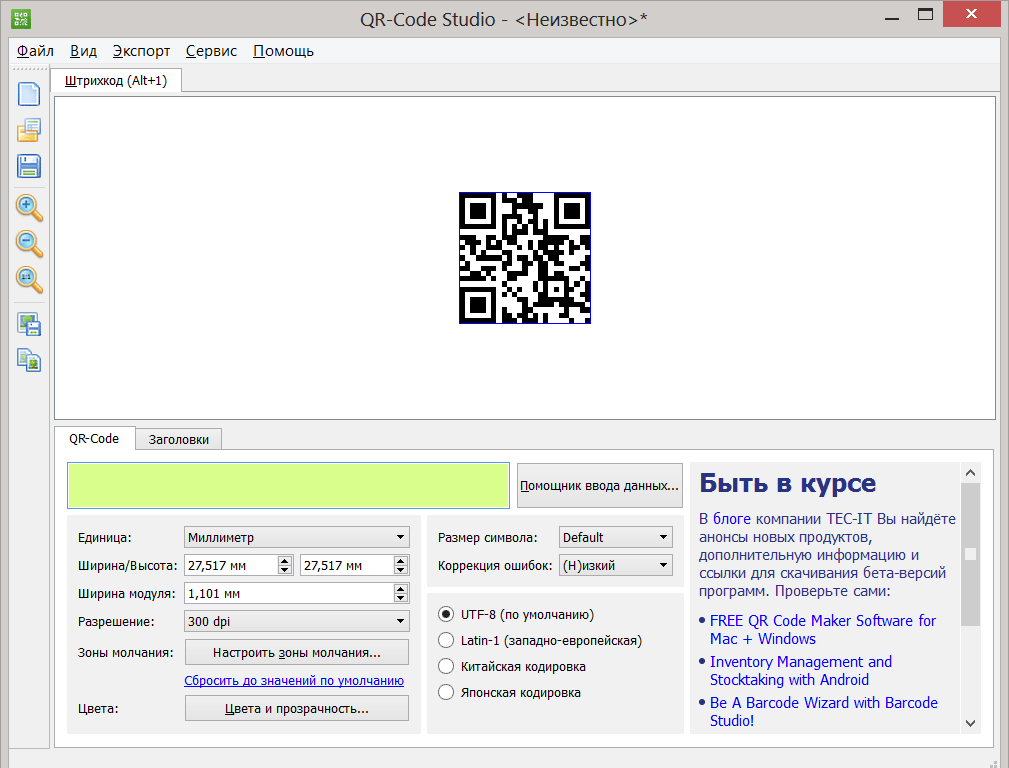 2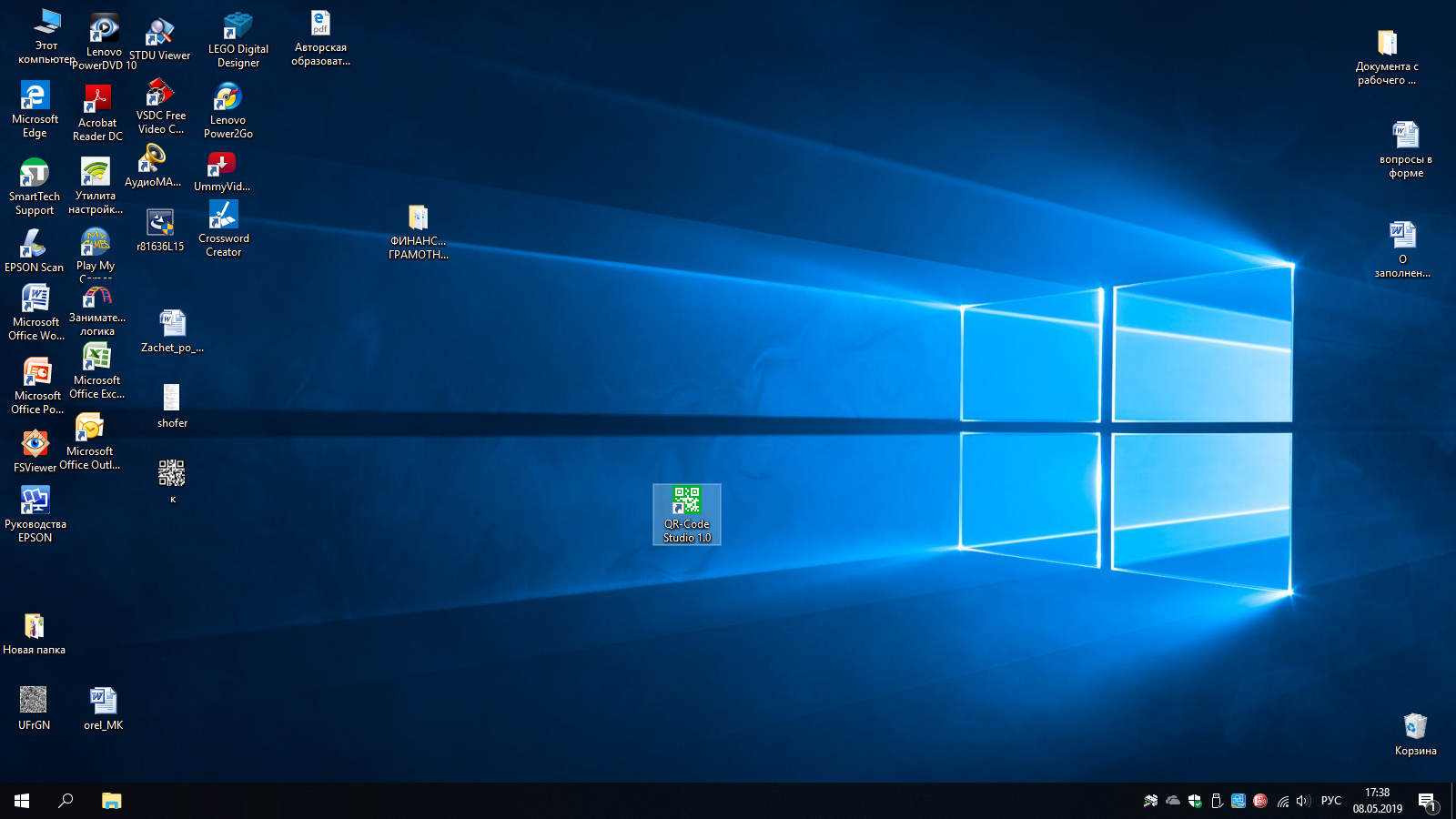 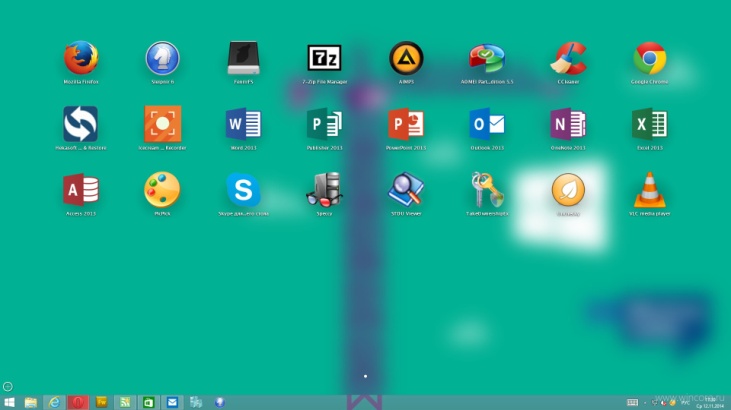 3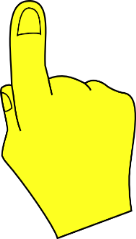 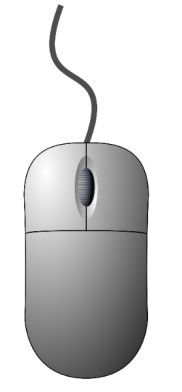 45                            К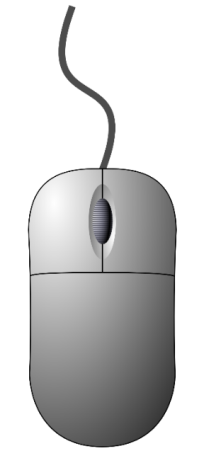    К6         к 7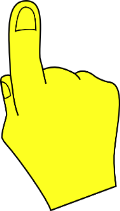 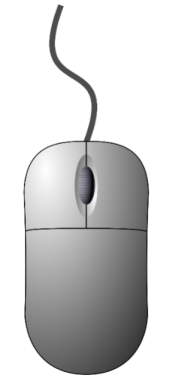 8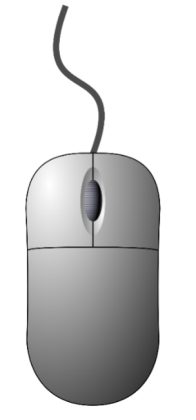 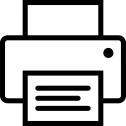 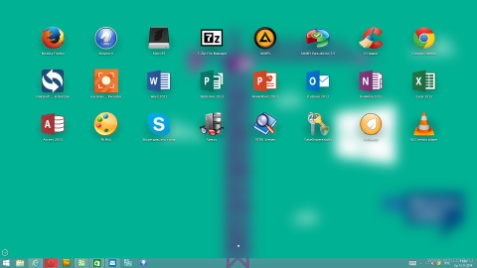 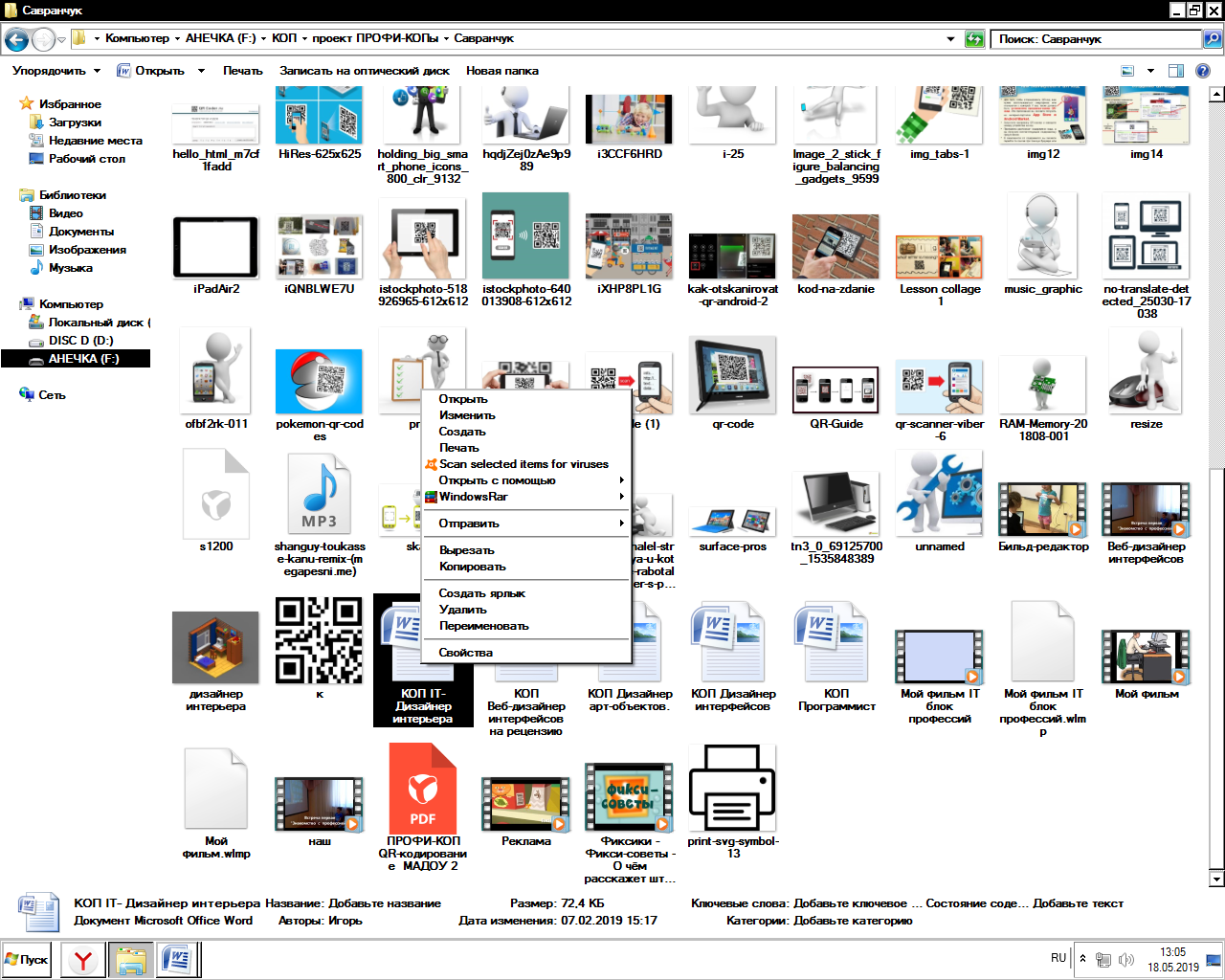 9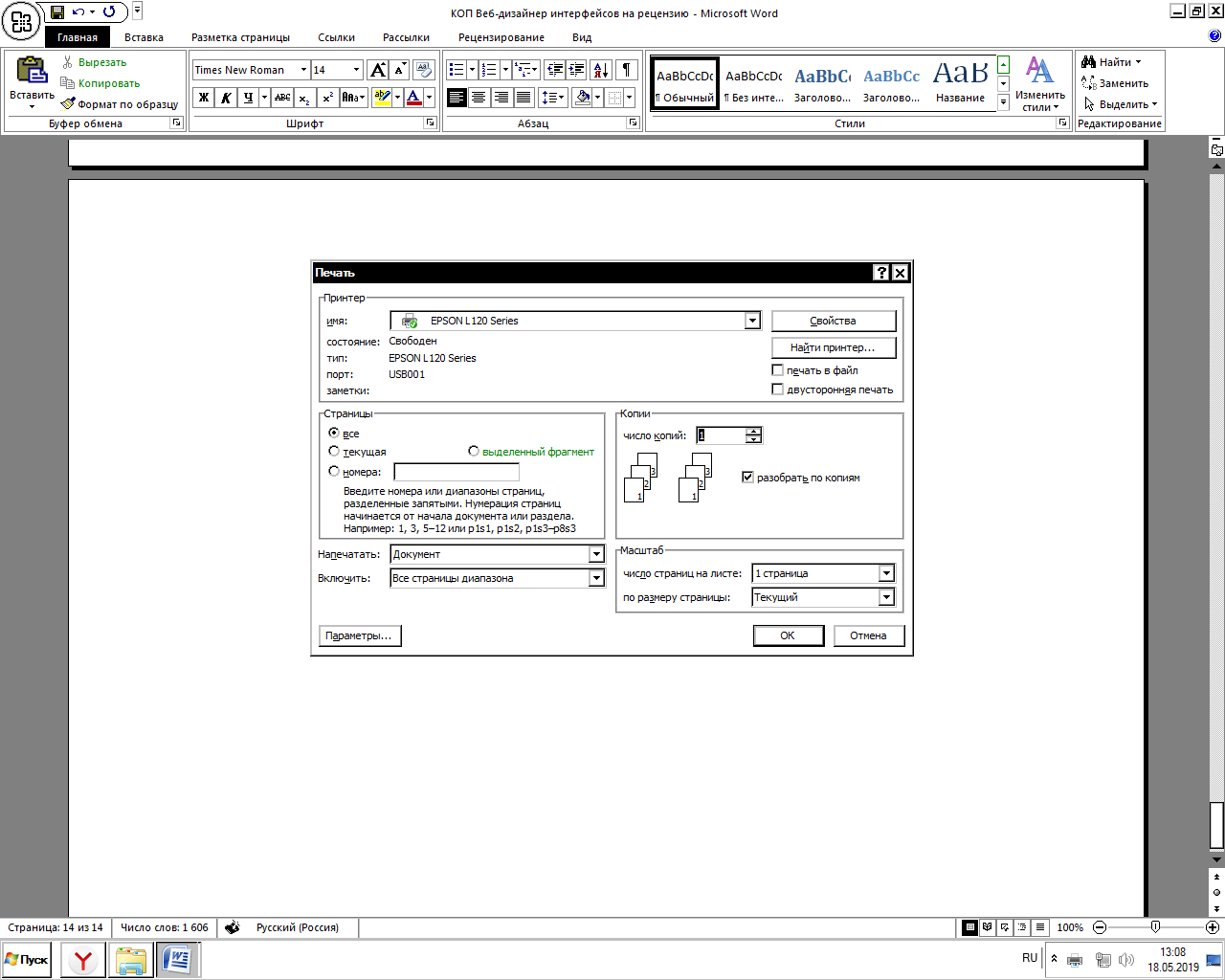 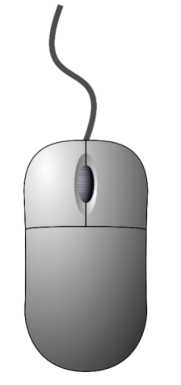 10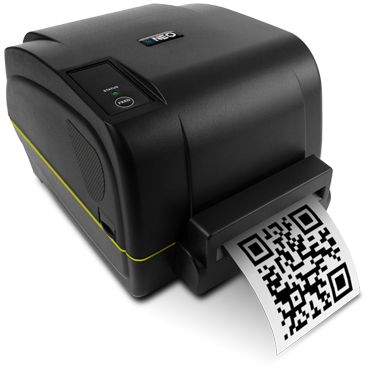 11                          К        ?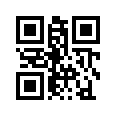 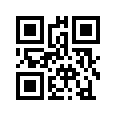 